Практическая работа № 14Тема программы: «Оформление конструкторской документации. Авторский надзор»Тема работы: «Построение лекал деталей плечевых изделий»Цель работы: освоение применяемой в промышленности методики изготовления лекал Пособия и инструменты: плакаты учебные; чертежные принадлежности; бумага чертежная; таблицы с величинами припусков на швы, направлениями нити основы и допускаемыми отклонениями от нихСодержание работыОзнакомление с методикой оформления рабочих чертежей лекал деталей одеждыВнесение внутренних и внешних изменений в шаблоны основных деталей Разработка и оформление рабочих чертежей лекал основных деталейМаркировка лекал основных деталейПостроение рабочих чертежей лекал производных деталей из основной тканиПостроение рабочих чертежей лекал деталей подкладкиПостроение рабочих чертежей вспомогательных лекал Маркировка лекал производных деталейОформление чертежаАнализ результатов работы, формулировка выводовВопросы для подготовки к работеКакие виды лекал существуют?Какие исходные данные необходимы для разработки лекал?Что указывают на лекале?Какие лекала относят к производным?Методические рекомендацииВ процессе экспериментальной проверки первичного чертежа выявляют его неточности и вносят необходимые изменения в контуры отдельных деталей конструкции. После уточнения конструктивных линий чертежа проверяют видимость всех линий построения, линий базисной сетки, основных конструктивных точек.На основании уточненного первичного чертежа создают чертежи лекал деталей, где:а) намечают линии направления нити основы и допускаемые отклонения от нити основы при раскраивании;б) предусматривают припуски на швы, складки, рельефы и т.д;в) отмечают положение контрольных надсечек;г) строят производные деталиДля создания чертежа лекал деталей изделия контурные линии уточненного первичного чертежа переносят на второй лист с помощью резца. Вокруг контура скопированных деталей, по перпендикуляру к линии контура, откладывают принятые в соответствии с методами обработки технологические припуски, получая точки линий срезов деталей (внешних контуров лекал).Для выполнения практической работы  используют основную схему чертежа конструкции женской плечевой одежды, построенную в ходе выполнения практических работ № 8-13. Чертеж лекал деталей изделия строят в масштабе 1:4 (1:1). В тетради выполняют все необходимые расчеты для построения, оформляют таблицы 14.1 и 14.2. Схемы построения лекал см. рис. 13.1. и 13.2. Чертеж оформляют в соответствии с ЕСКД.Таблица 14.1.Спецификация лекал деталей кроя основного материала и прикладаТаблица 14.2.Долевое направление нитей основы и допустимые отклонения от нихВеличина отклонения от долевого направления находится следующим образом:Ддет*%откл./100%, гдеДдет – длина детали (без припуска).            Например: 60,0 см*4%/100% = 2,4 см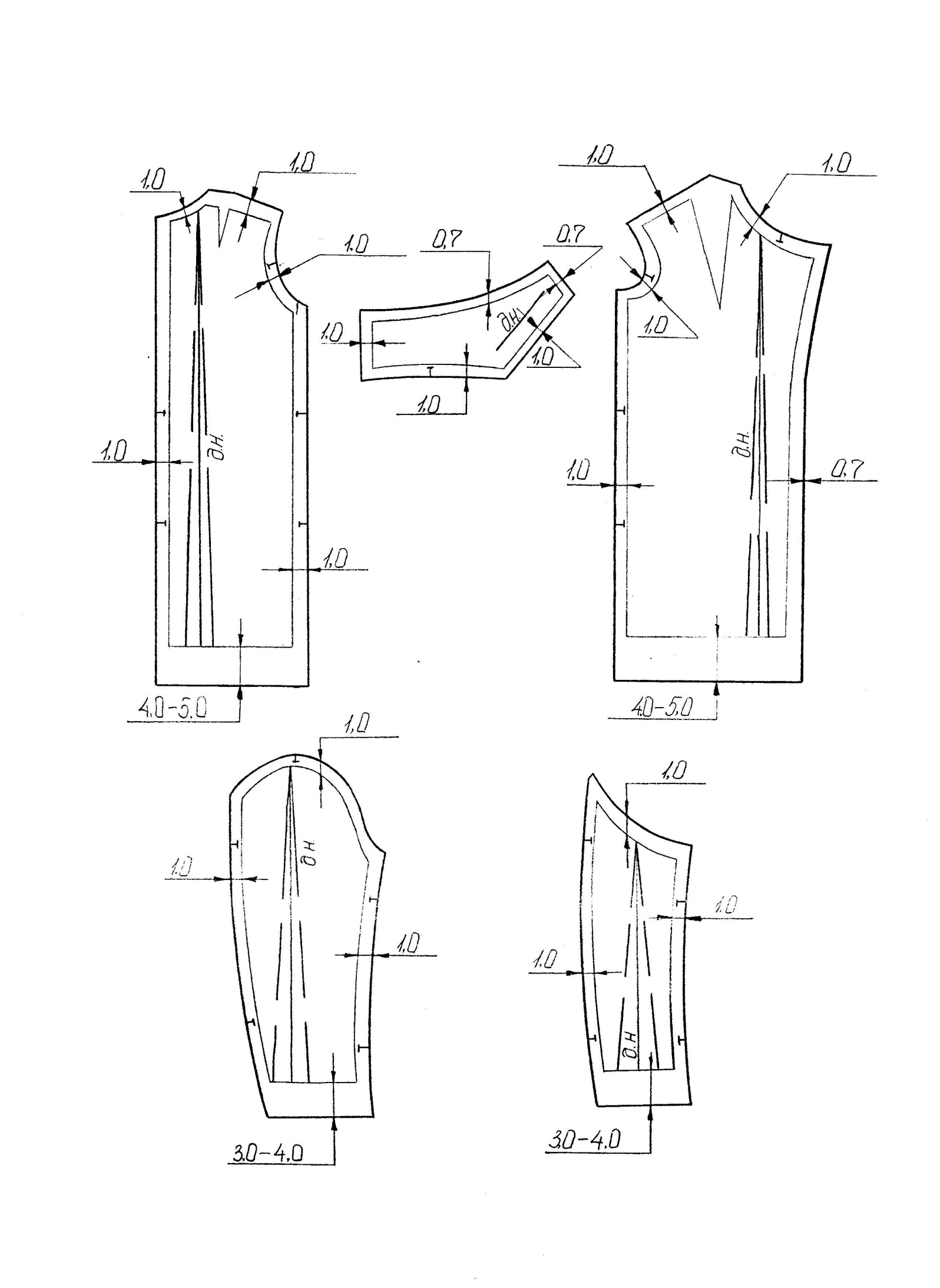 Рис. 1. Схема построения основных лекал женского плечевого изделия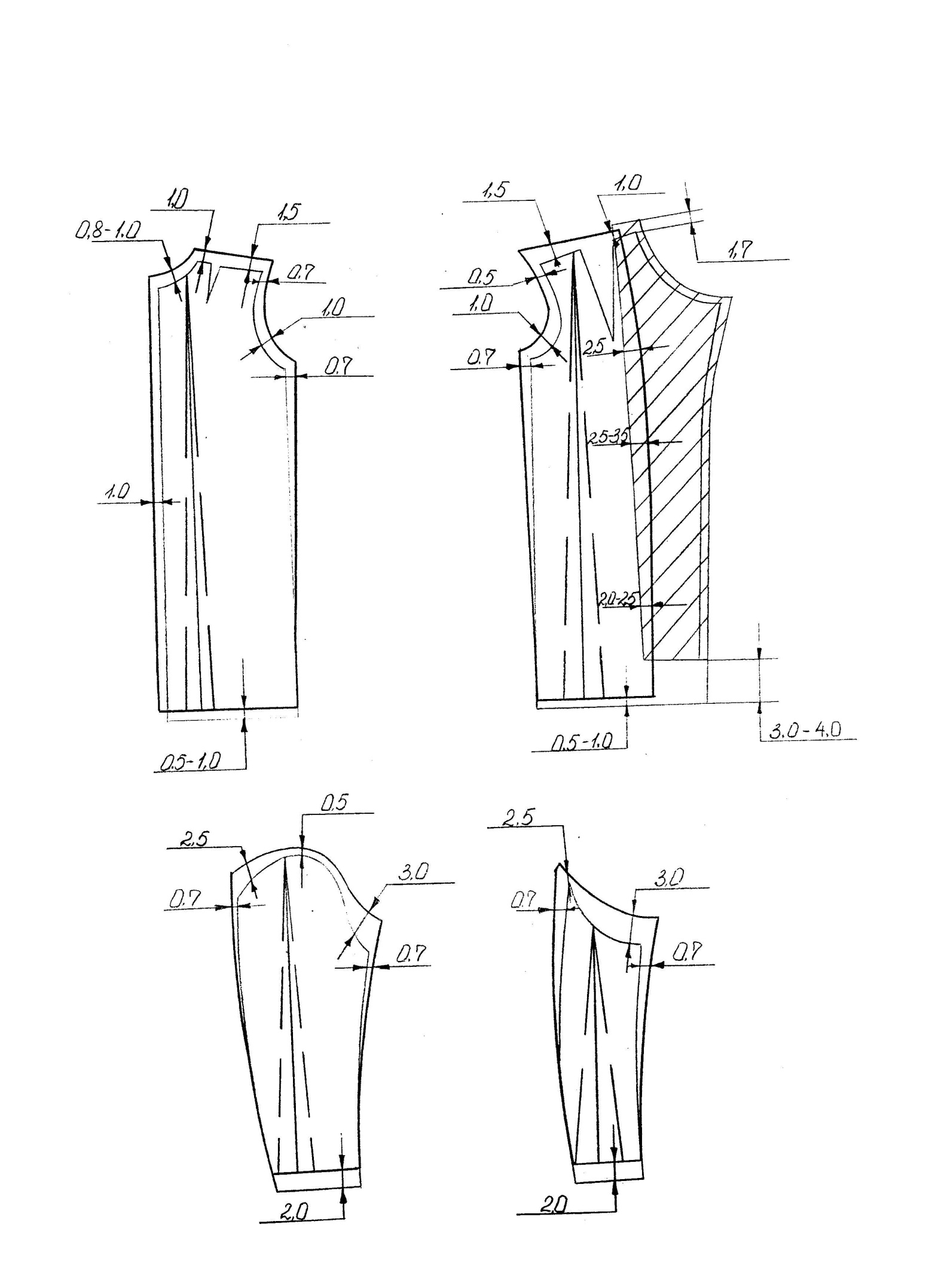 Рис. 2. Схема построения лекал подкладки женского плечевого изделияДопускаемые отклонения от нитей основыВеличины припусков на швы, предусматриваемые при раскрое одежды*Большая величина припуска предусматривается в изделиях из тканей  со значительной осыпаемостью срезов На лекала наносят монтажные надсечки перпендикулярно срезам для правильного соединения деталей друг с другом. Обычно на срезах длиной более 40-50 см ставят не менее двух надсечек на расстоянии примерно 10 см от концов срезов. На окате рукава и пройме наносят обычно не менее четырех надсечек. Обязательны надсечки в точках пересечения линий швов со смежными деталями, например на окате рукава для плечевого шва, на пройме для вершины локтевого шва рукава, на срезе стойки воротника для средней линии спинки и плечевого шва и т.п. Дополнительно ставят надсечки для карманов, втачивания отделочных деталей и обозначения припусков на подгиб. Если две надсечки оказываются рядом (одна для отделочной детали, другая из числа обязательных), оставляют надсечку для отделочной детали. Расположение контрольных знаков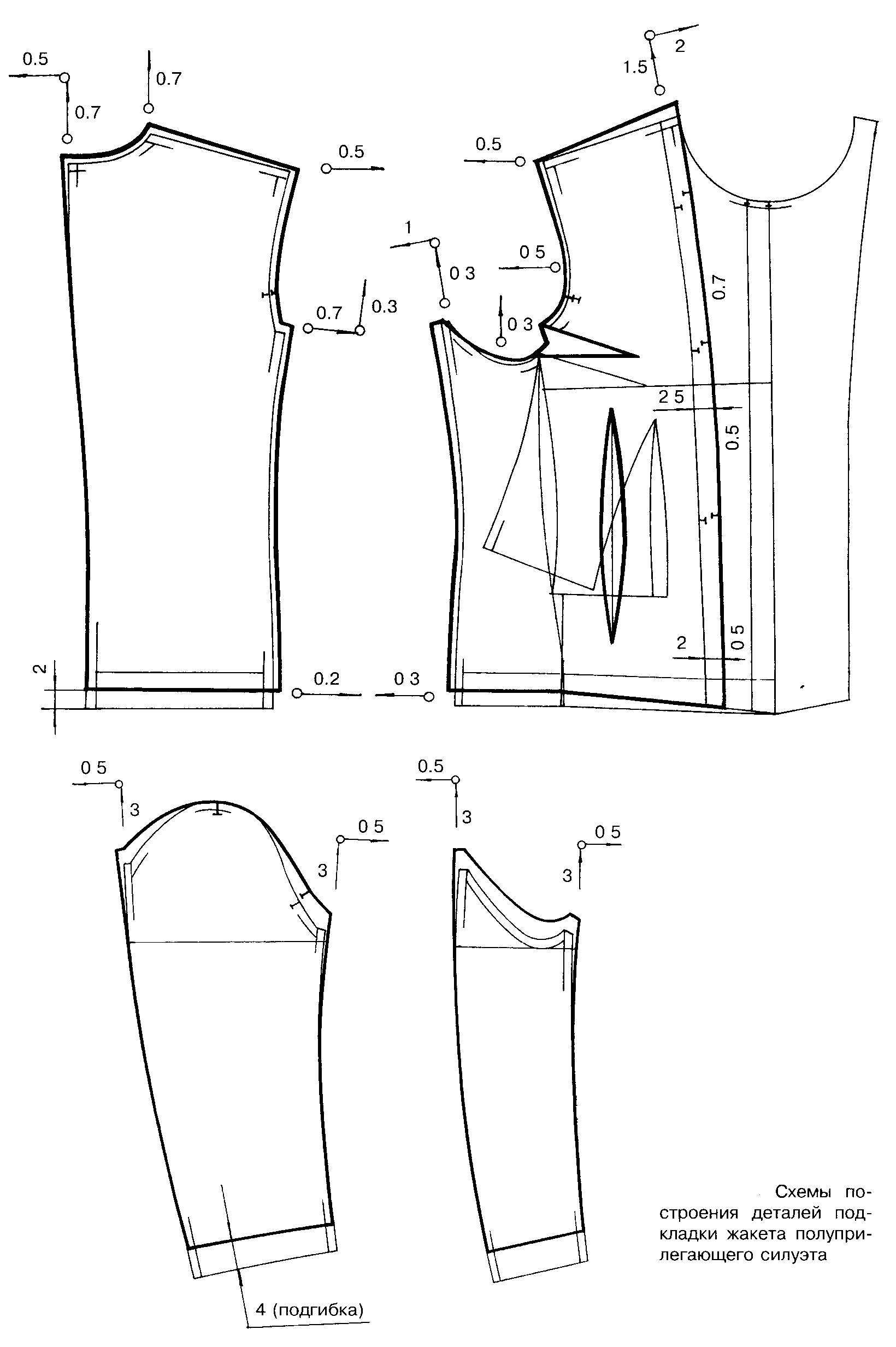 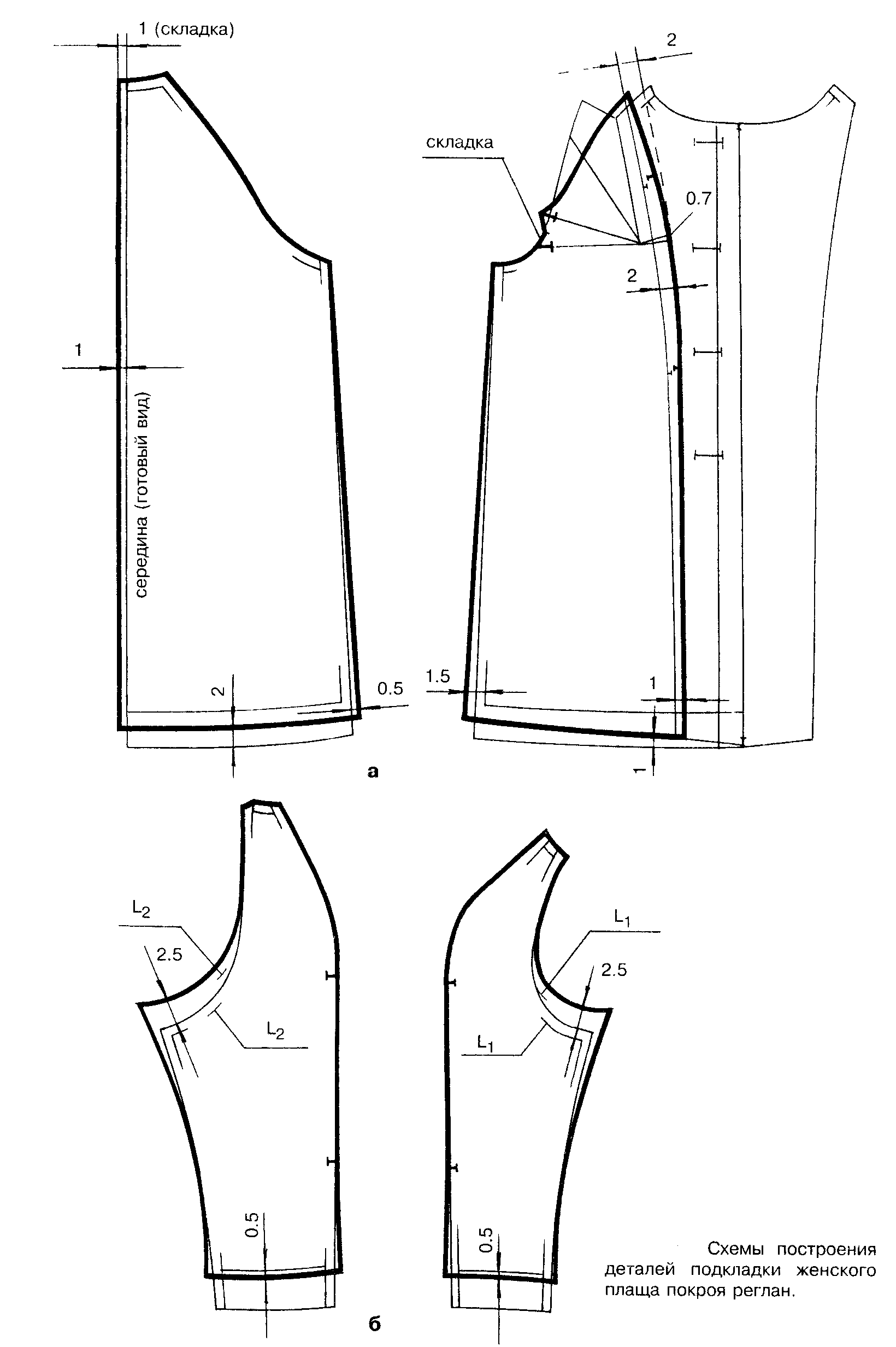 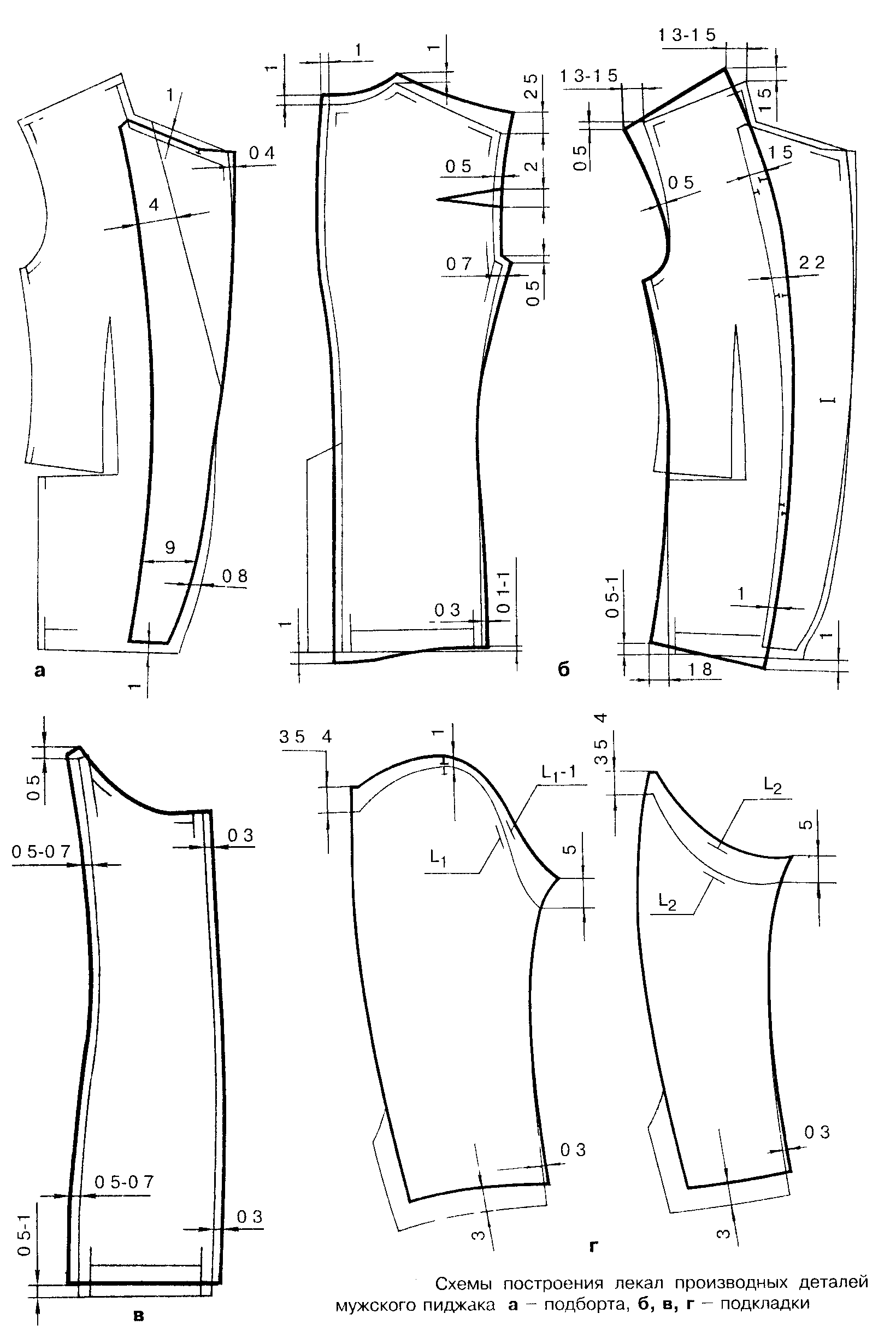 Наименование деталейКоличествоКоличествоНаименование деталейЛекалДеталей кроя123Основные лекалаОсновные лекалаОсновные лекалаСпинка…Производные лекалаПроизводные лекалаПроизводные лекалаПодкладка спинки…Клеевая прокладка среза горловины спинки…ДетальДолевое направление нити в материалеДопускаемые отклонения от нитей основыДопускаемые отклонения от нитей основыДетальДолевое направление нити в материале%см1234ДеталиНаправление нитей основыДопускаемые отклонения, % для тканейДопускаемые отклонения, % для тканейДеталиНаправление нитей основыс рисунком в полоскубез рисункаДетали верхаДетали верхаДетали верхаДетали верхаСпинка: цельная Параллельно линии, проведенной посередине вдоль детали0,52,0со швом посередине (прилегающая по линии талии)Параллельно среднему срезу от талии до низа0,52,0Хлястики, пояс, шлевкиПараллельно линии, проведенной посередине поперек детали. На боковых шлевках и поясах из х/б, шелковых и прорезиненных тканей, посередине вдоль детали0,52,0ПолочкиПараллельно средней линии, расположенной ниже верхней бортовой петли-0,1Клапаны, накладные карманы, листочки верхних карманов, листочки боковых кармановСовпадает с нитями основы полочек при наложении верхних срезов данных деталей по линии намелки карманов на полочках-8,0Обтачки карманов, листочки накладных верхних и боковых карманов, листочки боковых прорезных кармановПараллельно линии, проведенной посередине вдоль детали2,02,0Обтачка петельПараллельно линии, проведенной посередине вдоль детали2,02,0Рукава из двух-трех частей:верхняя часть втачного рукава из двух частейПараллельно линии, соединяющей концы переднего переката части рукава1,04,0реглан с верхней вытачкойПараллельно линии, проведенной посередине вдоль детали1,4,0реглан со швом посередине вдоль частиПараллельно линии среднего среза от низа до начала плечевой части1,04,0нижняя частьПараллельно линии, соединяющей верхний и нижний углы переднего среза3,06,0Втачные одношовные рукаваПосередине вдоль детали1,04,0Хлястики, паты, манжеты рукавовСовпадает с нитями основы верхних частей рукавов. В притачных манжетах нити основы располагаются параллельно линии, проходящей посередине вдоль детали-5,0Верхний воротникПараллельно линии, проведенной поперек детали. В воротниках с отрезными стойками нити основы в стойках совпадают  с нитями основного воротника-5,0Нижний воротник:в изделиях с открытыми лацканамиПараллельно краю раскепа--С застежкой доверха типа шаль, стойкаПод острым углом к срезу отлете (30-60). Совпадают с нитями основы верхнего воротника20,020,0ПодбортаПараллельно внешнему краю лацканов. В изделиях, имеющих значительную выпуклость по внешним краям лацканов, нити основы проходят параллельно внешним краям подбортов, расположенным ниже линии талии:    в верхних частях    в задних частях-2,05,010,0Передние и задние части брюкПараллельно линии, соединяющей точки середины ширины частей брюк внизу и на уровне колена. В отрезной верхней части передних частей брюк нити основы совпадают с направлением нитей основы передних частей   в передних частях   в задних частях-3,03,04,0Клапаны карманов брюк Совпадают с нитями основы частей брюк при наложении верхних краев данных деталей по линиям намелки карманов2,05,0Гульфик и откосокВ гульфике – параллельно внешнему, а в откоске – параллельно внутреннему срезу2,010,0Пояс брюкПараллельно верхнему срезу. В брюках из гладкокрашенных тканей допускается выкраивание пояса брюк по нити утка2,02,0Обтачки и подзоры карманов брюкПараллельно линии, проведенной посередине вдоль детали:     в подзорах     в обтачках5,03,010,03,0Хлястики и шлевки брюкПараллельно линиям, проведенными вдоль середины деталей. Допускается выкраивание хлястиков по нити утка-5,0Передние, задние и боковые части брюкПараллельно линиям, проведенными посередине вдоль детали-5,0Пояс юбкиПараллельно линиям, проведенными посередине вдоль детали--Полочки жилетаПараллельно выступу бортового среза правой полочки-3,0Листочки карманов жилетаСовпадают с нитями основы полочек при наложении листочек по намеченным линиям прорезей карманов-8,0Подборта жилетаПараллельно внешним краям подбортов5,010,0Обтачка низа полочек жилетаСовпадают с нитями основы полочек--Детали подкладкиДетали подкладкиДетали подкладкиДетали подкладкиСпинка: цельнаяПараллельно линии, проведенной посередине вдоль детали-1,0        из двух частейПараллельно среднему срезу, расположенному ниже линии талии-1,0ПолочкиПараллельно бортовому срезу, расположенному ниже уровня проймы-1,0Верхние и нижние части рукавовПараллельно прямой линии, соединяющей верхней и нижней углы переднего среза-10,0Подзоры, листочки, вешалки, петли внутренних карманов, полодержательПараллельно линии, проведенной посередине вдоль детали-15,0Подкладка клапанов, манжет, листочек, накладных карманов, хлястиковПараллельно линии, проведенной посередине  поперек или вдоль детали--Полоски ткани для обработки внутренней застежкиПараллельно бортовому срезу-2,0Подкладка передних частей брюкСовпадает с нитями основы передних частей брюк-2,0Подкладка гульфика и обтачки застежкиПараллельно притачиваемым срезам--Спинка жилетаПараллельно линии, соединяющей верхний и нижний углы среднего среза спинки5,05,0Полочки жилетаПараллельно нижней части бортового среза5,05,0Вид шваОсновные технологические операцииПрипуск  шва, смСоединительный шовСоединение деталей полочек, спинки по боковым и плечевым срезам, срезов рукавов, соединение рукавов с изделием1,0-1,5*Соединительный шовСоединение всех деталей подкладки и утепляющей прокладки1,0-1,2Соединительный шовПритачивание манжет, деталей прорезных карманов, надставок к деталям из основной ткани0,7-1,0Соединительный шовСтачивание разрезных вытачек0,7-1,0Соединительный шовОбтачивание воротников, манжет, бортов, клапанов, хлястиков, поясов и др.0,3-0,7Соединительный шовСтачивание деталей из ватина0,7-1,0Соединительный шовСтачивание деталей из поролона, синтепона0,4-0,5Накладной шов с открытыми срезамиСоединение основных деталей0,5-1,0Накладной шов с открытыми срезамиСоединение частей прокладки0,3-0,5Шов в подгибкуПодгибка низа в женском пальто прямого силуэта5,0-6,0Шов в подгибкуПодгибка низа в женском пальто расширенного по низу1,0-3,0Шов в подгибкуПодгибка низа в женском жакете3,0-4,0Шов в подгибкуПодгибка низа в мужском пальто4,0Шов в подгибкуПодгибка низа в мужском пиджаке3,0Шов в подгибкуПодгибка низа рукава в женской одежде4,0Шов в подгибкуПодгибка низа рукава в мужской одежде3,0Наименование срезаРасположение надсечекСредний срез спинки, боковой срез спинки, полочкиУровень талии, бедерПередние срезы верхней и нижней части рукава7,0…8,0 см от верхнего и нижнего срезовЛоктевые срезы верхней и нижней части рукава9,0…10,0 см от вершины локтевого среза и низа рукава